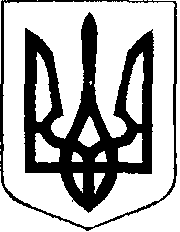                                                У К Р А Ї Н А            Жовківська міська рада  Жовківського району Львівської області	45-а сесія VIІ-го демократичного скликання 				         РІШЕННЯвід   14.11. 2019р.             № 56	м. ЖовкваПро затвердження  технічної документаціїіз землеустрою щодо встановлення (відновлення)меж земельної ділянки в натурі (на місцевості), для будівництва та обслуговування житловогобудинку, господарських будівель і спорудв м.Жовкві.             Розглянувши заяви про затвердження  технічної документації із землеустрою щодо встановлення (відновлення) меж земельної ділянки в натурі (на місцевості), для будівництва та обслуговування житлового будинку, господарських будівель і споруд в м.Жовкві, керуючись ст.12, 118, 121, 186 Земельного кодексу України та ст.26 Закону України «Про місцеве самоврядування в Україні», Жовківська міська радаВ И Р І Ш И Л А:	       1. Затвердити гр. Купецькій Марії Сидорівні  технічну документацію із землеустрою щодо встановлення (відновлення) меж земельної ділянки в натурі (на місцевості), площею 0,1000 га. у власність, кадастровий номер 4622710100:01:008:0230 для будівництва та обслуговування житлового будинку, господарських будівель і споруд по вул. Пільна,37  в м.Жовкві.       1.1. Надати у власність гр. Купецькій Марії Сидорівні  земельну ділянку (кадастровий номер 4622710100:01:008:0230) площею 0,1000 га., для будівництва та обслуговування жилого будинку,  господарських будівель і  споруд  по   вул. Пільна, 37   в місті Жовкві.           2. Затвердити гр. Філіпович Олесі Миронівні  технічну документацію із землеустрою щодо встановлення (відновлення) меж земельної ділянки в натурі (на місцевості), площею 0,1000 га. у власність, кадастровий номер 4622710100:01:008:0229 для будівництва та обслуговування житлового будинку, господарських будівель і споруд по вул. Пільна, 39  в м.Жовкві.       2.1. Надати у власність гр. Філіпович Олесі Миронівні    земельну ділянку (кадастровий номер 4622710100:01:008:0229) площею 0,1000 га., для будівництва та обслуговування жилого будинку,  господарських будівель і  споруд  по   вул. Пільна, 39   в місті Жовкві.           3. Затвердити гр. Гавронській Наталії Орестівні  технічну документацію із землеустрою щодо встановлення (відновлення) меж земельної ділянки в натурі (на місцевості), площею 0,1000 га. у власність, кадастровий номер 4622710100:01:016:0548 для будівництва та обслуговування житлового будинку, господарських будівель і споруд по вул. І.Франка,25  в м.Жовкві.       3.1. Надати у власність гр. Гавронській Наталії Орестівні  земельну ділянку (кадастровий номер 4622710100:01:016:0548) площею 0,1000 га., для будівництва та обслуговування жилого будинку,  господарських будівель і  споруд  по   вул. І.Франка, 25   в місті Жовкві.       4. Затвердити гр. Гумницькій Галині Володимирівні  технічну документацію із землеустрою щодо встановлення (відновлення) меж земельної ділянки в натурі (на місцевості), площею 0,1000 га. у власність, кадастровий номер 4622710100:01:009:0227 для будівництва та обслуговування житлового будинку, господарських будівель і споруд по вул. Короленка,46б  в м.Жовкві.       4.1. Надати у власність гр. Гумницькій Галині Володимирівні    земельну ділянку (кадастровий номер 4622710100:01:009:0227) площею 0,1000 га. , для будівництва та обслуговування жилого будинку,  господарських будівель і  споруд  по   вул. Короленка,46б   в місті Жовкві       5. Затвердити гр. Мартинюку Володимиру Васильовичу  технічну документацію із землеустрою щодо встановлення (відновлення) меж земельної ділянки в натурі (на місцевості), площею 0,1000 га. у власність, кадастровий номер 4622710100:01:001:0294 для будівництва та обслуговування житлового будинку, господарських будівель і споруд по вул. Н.Левицького,8  в м.Жовкві.       5.1. Надати у власність гр. Мартинюку Володимиру Васильовичу  земельну ділянку (кадастровий номер 4622710100:01:001:0294) площею 0,1000 га. , для будівництва та обслуговування жилого будинку,  господарських будівель і  споруд  по   вул. Н.Левицького,8   в місті Жовкві.       6. Затвердити гр. Швець Олені Ігорівні, Брухаль Любомиру Васильовичу технічну документацію із землеустрою щодо встановлення (відновлення) меж земельної ділянки в натурі (на місцевості), площею 0,0598 га. у власність, кадастровий номер 4622710100:01:001:0290 для будівництва та обслуговування житлового будинку, господарських будівель і споруд по вул. І.Мазепи, 13-13а в м.Жовкві.       6.1. Надати у власність гр. Швець Олені Ігорівні, Брухаль Любомиру Васильовичу  земельну ділянку (кадастровий номер 4622710100:01:001:0290) площею 0,0598 га. , для будівництва та обслуговування жилого будинку,  господарських будівель і  споруд  по   вул. І.Мазепи, 13-13а   в місті Жовкві.             7. Затвердити гр. Чорнопиській Ірині Іванівні технічну документацію із землеустрою щодо встановлення (відновлення) меж земельної ділянки в натурі (на місцевості), площею 0,1000 га. у власність, кадастровий номер 4622710100:01:016:0554 для будівництва та обслуговування житлового будинку, господарських будівель і споруд по вул. І.Франка,21а в м.Жовкві.       7.1. Надати у власність гр. Чорнопиській Ірині Іванівні  земельну ділянку (кадастровий номер 4622710100:01:016:0554) площею 0,1000 га. , для будівництва та обслуговування жилого будинку,  господарських будівель і  споруд  по   вул. І.Франка,21а   в місті Жовкві.            8. Затвердити гр. Цюпка Оксані Михайлівні технічну документацію із землеустрою щодо встановлення (відновлення) меж земельної ділянки в натурі (на місцевості), площею 0,0823 га. у власність, кадастровий номер 4622710100:01:016:0553 для будівництва та обслуговування житлового будинку, господарських будівель і споруд по вул. І.Франка,27 в м.Жовкві.       8.1. Надати у власність гр. Цюпка Оксані Михайлівні  земельну ділянку (кадастровий номер 4622710100:01:016:0553) площею 0,0823 га. , для будівництва та обслуговування жилого будинку,  господарських будівель і  споруд  по   вул. І.Франка,27   в місті Жовкві.            9. Затвердити гр. Сай Марії Михайлівні технічну документацію із землеустрою щодо встановлення (відновлення) меж земельної ділянки в натурі (на місцевості), площею 0,0723 га. у власність, кадастровий номер 4622710100:01:004:0169 для будівництва та обслуговування житлового будинку, господарських будівель і споруд по вул. В.Стуса,2-б в м.Жовкві.       9.1. Надати у власність гр. Сай Марії Михайлівні  земельну ділянку (кадастровий номер 4622710100:01:004:0169) площею 0,0723 га. , для будівництва та обслуговування жилого будинку,  господарських будівель і  споруд  по   вул. В.Стуса,2-б   в місті Жовкві.            10. Затвердити гр. Борису Василю Юліановичу технічну документацію із землеустрою щодо встановлення (відновлення) меж земельної ділянки в натурі (на місцевості), площею 0,0717 га. у власність, кадастровий номер 4622710100:01:017:0217 для будівництва та обслуговування житлового будинку, господарських будівель і споруд по вул. Спортивна,7 в м.Жовкві.       10.1. Надати у власність гр. Борису Василю Юліановичу  земельну ділянку (кадастровий номер 4622710100:01:017:0217) площею 0,0717 га. , для будівництва та обслуговування жилого будинку,  господарських будівель і  споруд  по   вул.Спортивна,7   в місті Жовкві.               11. Затвердити гр. Рудницькому Роману Ігоровичу технічну документацію із землеустрою щодо встановлення (відновлення) меж земельної ділянки в натурі (на місцевості), площею 0,0151 га. у власність, кадастровий номер 4622710100:01:007:0175 для будівництва та обслуговування житлового будинку, господарських будівель і споруд по вул. Львівська,58а м.Жовкві.       11.1. Надати у власність гр. Рудницькому Роману Ігоровичу земельну ділянку (кадастровий номер 4622710100:01:007:0175) площею 0,0151 га., для будівництва та обслуговування жилого будинку,  господарських будівель і  споруд  по   вул.Львівська,58а   в місті Жовкві.            13. Затвердити гр. Козюркевич Олександрі Іванівні технічну документацію із землеустрою щодо встановлення (відновлення) меж земельної ділянки в натурі (на місцевості), площею 0,0724 га. у власність, кадастровий номер 4622710100:01:016:0555 для будівництва та обслуговування житлового будинку, господарських будівель і споруд по вул. Грінченка, 5 м.Жовкві.       13.1. Надати у власність гр. Козюркевич Олександрі Іванівні земельну ділянку (кадастровий номер 4622710100:01:016:0555) площею 0,0724 га., для будівництва та обслуговування жилого будинку,  господарських будівель і  споруд  по   вул. Грінченка,5  в місті Жовкві.            14. Затвердити гр. Скиба Наталії Володимирівні технічну документацію із землеустрою щодо встановлення (відновлення) меж земельної ділянки в натурі (на місцевості), площею 0,0601 га. у власність, кадастровий номер 4622710100:01:001:0295 для будівництва та обслуговування житлового будинку, господарських будівель і споруд по вул. Хвильового,20 м.Жовкві.       14.1. Надати у власність гр. Скиба Наталії Володимирівні земельну ділянку (кадастровий номер 4622710100:01:001:0295) площею 0,0601 га., для будівництва та обслуговування жилого будинку,  господарських будівель і  споруд  по   вул. Хвильового,20  в місті Жовкві.           15. Затвердити гр. Янковичу Степану Володимировичу технічну документацію із землеустрою щодо встановлення (відновлення) меж земельної ділянки в натурі (на місцевості), площею 0,0579 га. у власність, кадастровий номер 4622710100:01:004:0151 для будівництва та обслуговування житлового будинку, господарських будівель і споруд по   вул. Довбуша О.,20 м.Жовкві.       15.1. Надати у власність гр. Янковичу Степану Володимировичу земельну ділянку (кадастровий номер 4622710100:01:004:0151) площею 0,0579 га., для будівництва та обслуговування жилого будинку,  господарських будівель і  споруд  по   вул. Довбуша О.,20  в місті Жовкві       16. Затвердити гр. Біловус Олені Євгенівні технічну документацію із землеустрою щодо встановлення (відновлення) меж земельної ділянки в натурі (на місцевості), площею 0,0564 га. у власність, кадастровий номер 4622710100:01:015:0019 для будівництва та обслуговування житлового будинку, господарських будівель і споруд по   вул. Південна,2а м.Жовкві.       16.1. Надати у власність гр. Біловус Олені Євгенівні земельну ділянку (кадастровий номер 4622710100:01:015:0019) площею 0,0564 га., для будівництва та обслуговування жилого будинку,  господарських будівель і  споруд  по   вул. Південна,2а  в місті Жовкві.       17. Затвердити гр. Мачіха Василю Григоровичу технічну документацію із землеустрою щодо встановлення (відновлення) меж земельної ділянки в натурі (на місцевості), площею 0,0836 га. у власність, кадастровий номер 4622710100:01:002:0236 для будівництва та обслуговування житлового будинку, господарських будівель і споруд по   вул. Івасюка, 8 м.Жовкві.       17.1. Надати у власність гр. Мачіха Василю Григоровичу земельну ділянку (кадастровий номер 4622710100:01:002:0236) площею 0,0836 га., для будівництва та обслуговування жилого будинку,  господарських будівель і  споруд  по   вул. Івасюка, 8  в місті Жовкві.        18. Затвердити гр. Роханському Ігорю Володимировичу технічну документацію із землеустрою щодо встановлення (відновлення) меж земельної ділянки в натурі (на місцевості), площею 0,0362 га. у власність, кадастровий номер 4622710100:01:015:0096 для будівництва та обслуговування житлового будинку, господарських будівель і споруд по   вул.Коцюбинського,6в м.Жовкві.       18.1. Надати у власність гр. Роханському Ігорю Володимировичу земельну ділянку (кадастровий номер 4622710100:01:015:0096) площею 0,0362 га., для будівництва та обслуговування жилого будинку,  господарських будівель і  споруд  по   вул. Коцюбинського,6в  в місті Жовкві        19. Затвердити гр.Скиба Надії Михайлівні  технічну документацію із землеустрою щодо встановлення (відновлення) меж земельної ділянки в натурі (на місцевості), площею 0,0907 га. у власність, кадастровий номер 4622710100:01:013:0012 для будівництва та обслуговування житлового будинку, господарських будівель і споруд по   вул.Труша, 4 в м.Жовкві.       19.1. Надати у власність гр. Скиба Надії Михайлівні  земельну ділянку (кадастровий номер 4622710100:01:013:0012) площею 0,0907 га., для будівництва та обслуговування жилого будинку,  господарських будівель і  споруд  по   вул. Труша, 4  в місті Жовкві        20. Затвердити гр.Ревага Катерина Степанівна  технічну документацію із землеустрою щодо встановлення (відновлення) меж земельної ділянки в натурі (на місцевості), площею 0,0568 га. у власність, кадастровий номер 4622710100:01:016:0523 для будівництва та обслуговування житлового будинку, господарських будівель і споруд по   вул. Визволення, 17 в м.Жовкві.       20.1. Надати у власність гр. Ревага Катерині Степанівні  земельну ділянку (кадастровий номер 4622710100:01:016:0523) площею 0,0568 га., для будівництва та обслуговування жилого будинку,  господарських будівель і  споруд  по   вул. Визволення, 17  в місті Жовкві.      21. Зареєструвати речове право на земельну ділянку у встановленому законодавством порядку.      22. Виконувати обов’язки власника земельної ділянки до вимог статті 91 Земельного кодексу України.Міський голова						Петро Вихопень